Abstract Submission Form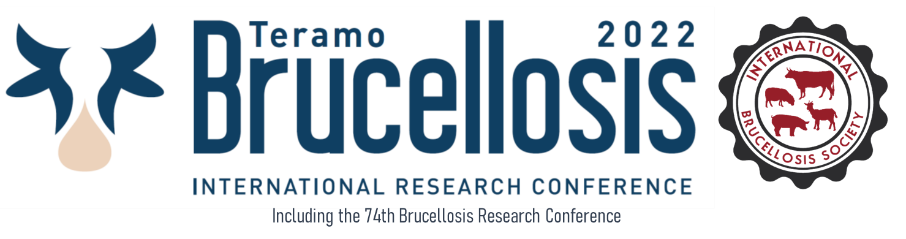 Title:Title:Authors: Surname n.1, Surname n.2, Surname n.3, Surname n.2, Surname n.3 (Presenting authors are highlighted in bold)Authors: Surname n.1, Surname n.2, Surname n.3, Surname n.2, Surname n.3 (Presenting authors are highlighted in bold)Affiliations: 1Institution Name, City, Country; 2Institution Name, City, Country; 3 Institution Name, City, CountryAffiliations: 1Institution Name, City, Country; 2Institution Name, City, Country; 3 Institution Name, City, CountryKeywords: Keyword 1, Keyword 2, Keyword 3, Keyword 4, Keyword 5.Keywords: Keyword 1, Keyword 2, Keyword 3, Keyword 4, Keyword 5.Text: (Insert your text here)Text: (Insert your text here)